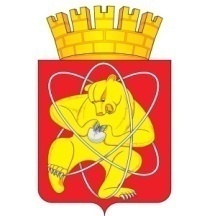 Муниципальное образование «Закрытое административно – территориальное образование  Железногорск Красноярского края»АДМИНИСТРАЦИЯ ЗАТО г. ЖЕЛЕЗНОГОРСКПОСТАНОВЛЕНИЕ       22.11.2016 			                                                                                                                 439Иг. ЖелезногорскО проведении открытого аукциона на право заключения договора аренды муниципального имущества 	Руководствуясь Гражданским кодексом Российской Федерации, Федеральным законом от 26.07.2006 № 135-ФЗ «О защите конкуренции», Федеральным законом от 24.07.2007 № 209-ФЗ «О развитии малого и среднего предпринимательства в Российской Федерации», приказом Федеральной антимонопольной службы Российской Федерации от 10.02.2010 № 67 «О порядке проведения конкурсов или аукционов на право заключения договоров аренды, договоров безвозмездного пользования, договоров доверительного управления имуществом, иных договоров, предусматривающих переход прав в отношении государственного или муниципального имущества, и перечне видов имущества, в отношении которого заключение указанных договоров может осуществляться путем проведения торгов в форме конкурса», решением Совета депутатов ЗАТО г. Железногорск от 27.08.2009 № 62-409Р «Об утверждении положения “О сдаче в аренду и безвозмездное пользование муниципального имущества, находящегося в Муниципальной казне закрытого административно-территориального образования Железногорск Красноярского края”», постановлением Администрации ЗАТО г. Железногорск от 27.11.2012 № 381И «О проведении торгов на право заключения договоров аренды муниципального имущества, входящего в состав Муниципальной казны ЗАТО Железногорск», постановлением Администрации ЗАТО г. Железногорск от 16.11.2010 № 1856 «Об обеспечении доступа к информации о деятельности Администрации ЗАТО г. Железногорск»ПОСТАНОВЛЯЮ:1. Провести открытый аукцион на право заключения договора аренды муниципального имущества по пяти лотам со следующими условиями:1.1. Лот № 1:- комната 30 со шкафом (согласно кадастрового паспорта помещения от 11.07.2013) нежилого помещения с кадастровым номером 24:58:0000000:10714, этаж 1, расположенного по адресу: Российская Федерация, Красноярский край, ЗАТО Железногорск, г. Железногорск, ул. Советской Армии, д. 30, пом. 12 (объект 1).Собственник объекта: Муниципальное образование «Закрытое административно-территориальное образование Железногорск Красноярского края».Общая площадь объекта: 13,3 кв.м.Срок аренды: 5 (пять) лет.Объект внесен в перечень муниципального имущества, предназначенного для передачи во владение и (или) пользование субъектам малого и среднего предпринимательства и организациям, образующим инфраструктуру поддержки субъектов малого и среднего предпринимательства в соответствии с постановлением Администрации ЗАТО г. Железногорск от 25.07.2008 № 1257П.Целевое назначение объекта: административно-бытовое и торговое (кроме торговли продовольственной группой товаров).Начальная (минимальная) цена договора (лота) в месяц составляет (без НДС): 2 527,00 руб.Шаг аукциона: 126,35 руб.1.2. Лот № 2:- комнаты 47, 105 (согласно кадастрового паспорта помещения от 11.07.2013) нежилого помещения с кадастровым номером 24:58:0000000:10714, этаж 1, расположенного по адресу: Российская Федерация, Красноярский край, ЗАТО Железногорск, г. Железногорск, ул. Советской Армии, д. 30, пом. 12 (объект 2).Собственник объекта: Муниципальное образование «Закрытое административно-территориальное образование Железногорск Красноярского края».Общая площадь объекта: 17,4 кв.м.Срок аренды: 5 (пять) лет.Объект внесен в перечень муниципального имущества, предназначенного для передачи во владение и (или) пользование субъектам малого и среднего предпринимательства и организациям, образующим инфраструктуру поддержки субъектов малого и среднего предпринимательства в соответствии с постановлением Администрации ЗАТО г. Железногорск от 25.07.2008 № 1257П.Целевое назначение объекта: складское.Начальная (минимальная) цена договора (лота) в месяц составляет (без НДС): 3 306,00 руб.Шаг аукциона: 165,30 руб.1.3. Лот № 3:- комнаты 56, 57 (согласно кадастрового паспорта помещения от 11.07.2013) нежилого помещения с кадастровым номером 24:58:0000000:10714, этаж 1, расположенного по адресу: Российская Федерация, Красноярский край, ЗАТО Железногорск, г. Железногорск, ул. Советской Армии, д. 30, пом. 12 (объект 3).Собственник объекта: Муниципальное образование «Закрытое административно-территориальное образование Железногорск Красноярского края».Общая площадь объекта: 13,9 кв.м.Срок аренды: 5 (пять) лет.Объект внесен в перечень муниципального имущества, предназначенного для передачи во владение и (или) пользование субъектам малого и среднего предпринимательства и организациям, образующим инфраструктуру поддержки субъектов малого и среднего предпринимательства в соответствии с постановлением Администрации ЗАТО г. Железногорск от 25.07.2008 № 1257П.Целевое назначение объекта: административно-бытовое и торговое (кроме торговли продовольственной группой товаров).Начальная (минимальная) цена договора (лота) в месяц составляет (без НДС): 2 641,00 руб.Шаг аукциона: 132,05 руб.1.4. Лот № 4:- комната 64 (согласно кадастрового паспорта помещения от 11.07.2013) нежилого помещения с кадастровым номером 24:58:0000000:10714, этаж 1, расположенного по адресу: Российская Федерация, Красноярский край, ЗАТО Железногорск, г. Железногорск, ул. Советской Армии, д. 30, пом. 12 (объект 4).Собственник объекта: Муниципальное образование «Закрытое административно-территориальное образование Железногорск Красноярского края».Общая площадь объекта: 22,0 кв.м.Срок аренды: 5 (пять) лет.Объект внесен в перечень муниципального имущества, предназначенного для передачи во владение и (или) пользование субъектам малого и среднего предпринимательства и организациям, образующим инфраструктуру поддержки субъектов малого и среднего предпринимательства в соответствии с постановлением Администрации ЗАТО г. Железногорск от 25.07.2008 № 1257П.Целевое назначение объекта: складское.Начальная (минимальная) цена договора (лота) в месяц составляет (без НДС): 4 180,00 руб.Шаг аукциона: 209,00 руб.1.5. Лот № 5:- комната 70 с примерочной (согласно кадастрового паспорта помещения от 11.07.2013) нежилого помещения с кадастровым номером 24:58:0000000:10714, этаж 1, расположенного по адресу: Российская Федерация, Красноярский край, ЗАТО Железногорск, г. Железногорск, ул. Советской Армии, д. 30, пом. 12 (объект 5).Собственник объекта: Муниципальное образование «Закрытое административно-территориальное образование Железногорск Красноярского края».Общая площадь объекта: 67,0 кв.м.Срок аренды: 5 (пять) лет.Объект внесен в перечень муниципального имущества, предназначенного для передачи во владение и (или) пользование субъектам малого и среднего предпринимательства и организациям, образующим инфраструктуру поддержки субъектов малого и среднего предпринимательства в соответствии с постановлением Администрации ЗАТО г. Железногорск от 25.07.2008 № 1257П.Целевое назначение объекта: административно-бытовое и торговое (кроме торговли продовольственной группой товаров).Начальная (минимальная) цена договора (лота) в месяц составляет (без НДС): 12 730,00 руб.Шаг аукциона: 636,50 руб.2. Утвердить документацию об аукционе № 152 (Приложение).3. Организатору аукциона разместить извещение о проведении аукциона и документацию об аукционе № 152 на официальном сайте Российской Федерации в сети Интернет для размещения информации о проведении торгов, определенном Правительством Российской Федерации www.torgi.gov.ru не менее чем за двадцать дней до дня окончания подачи заявок на участие в аукционе.4. Отделу общественных связей Администрации ЗАТО г. Железногорск (И.С. Пикалова) разместить настоящее постановление, извещение о проведении аукциона и документацию об аукционе № 152 на официальном сайте муниципального образования «Закрытое административно-территориальное образование Железногорск Красноярского края» в информационно-телекоммуникационной сети Интернет.5. КУМИ Администрации ЗАТО г. Железногорск по результатам аукциона в порядке и сроки, предусмотренные документацией об аукционе, заключить договоры аренды муниципального имущества.	6. Контроль за исполнением данного постановления возложить на первого заместителя Главы администрации ЗАТО г. Железногорск С.Д. Проскурнина.	7. Настоящее постановление вступает в силу с момента его подписания.Глава администрации							               С.Е. Пешков